						 	Description:   11oz Blueberry Topseal Tray		 					Item number: RPTS2035
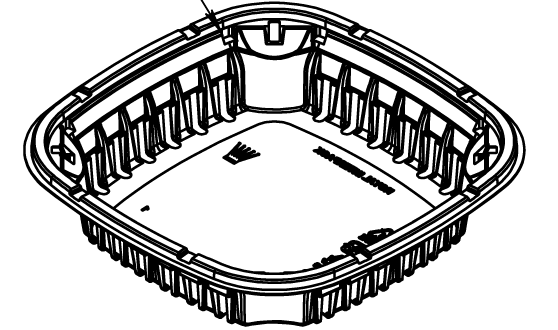 Product InformationProduct Dimension inches  (L x W x H): 7.520 x 7.520 x 1.31Product Gram Weight:   27g (+/- 2g)Color:	 Clear     Material: RPET	    Shape   RectangularProduct Type: Topseal  	                  	      Case Dimension (in inches):  23.125 x 15.5 x 18           		Case Pack:	600pcs				       	Case Net Weight (in lbs.):  32lbsCases Per Pallet:	20	                 		   Pallet Pattern (TI x HI):  5 x 4Pallet Weight (lbs.)  680lbs	        	